Fecha: 21 de mayo de 2014Boletín de prensa Nº 1036PASTO, CIUDAD EFICAZ CONTRA LA INSEGURIDAD La percepción ciudadana sobre la seguridad en Pasto mejoró, así lo reconoció el Alto Consejero Presidencial para la Seguridad y Convivencia Francisco Lloreda, quien resaltó el trabajo que está adelantando la Alcaldía de Pasto a través de la Secretaría de Gobierno con el apoyo de la Policía y la comunidad  para disminuir los delitos de alto impacto.Tras conocer el balance del primer año del Plan Integral de Seguridad y Convivencia Ciudadana en donde se registra una disminución en los homicidios del 53%, Lloreda dijo que el reto y desafío por mejorar la seguridad en la capital de Nariño se está logrando y advirtió que para el Gobierno Nacional se ha convertido en una prioridad recuperar la seguridad ciudadana en Pasto.  Aseguró también que la reducción en la tasa de muertes violentas implica 53 vidas menos, puesto que en el 2013 fueron asesinadas 112 personas y en los primeros cuatro meses del año 2014 solo se han registrado 20 homicidios. "vemos que Pasto es el municipio más eficaz en desarrollar la tarea contra la inseguridad, fruto de un trabajo serio y decidido que merece el reconocimiento tanto para el Alcalde Harold Guerrero López, como para el secretario de Gobierno Gustavo Núñez Guerrero, la policía metropolitana y la misma comunidad, porque esto se logra con la colaboración y apoyo ciudadano" precisó Lloreda.El Alto Consejero manifestó su optimismo y dijo que la comunidad está colaborando con las autoridades, razón por la cual el Gobierno seguirá invirtiendo para que Pasto siga siendo un ejemplo a nivel nacional en materia de implementación de los planes integrales de seguridad y convivencia ciudadana.En respuesta, el mandatario local agradeció el compromiso constante que ha otorgado el Gobierno con el municipio de Pasto. "Hemos visto un cambio en la percepción ciudadana con respecto a la seguridad, y esto se debe a la buena organización del esquema entre la Alcaldía y la Policía". El mandatario local reconoció que la gestión permanente logró que de los 17 cuadrantes que hubo en el 2012, se incrementó a 44 en el 2013 y para el 2014 la cifra subió a 77, mejorando la seguridad en todos los barrios, comunas y corregimientos de la ciudad.  A esto se suma el trabajo con las comunidades,  con las cuales según el Secretario de Gobierno Gustavo Núñez Guerrero, en el municipio existen 13 estaciones de Policía, donde cada una cuenta con un coordinador designado por la Secretaría para monitorear el trabajo. "En cuatro comunas y 10 corregimientos hemos adelantado jornadas de convivencia y hemos logrado firmar 25 pactos de convivencia para reforzar la seguridad en todo el territorio local".Contacto: Secretario de Gobierno, Gustavo Núñez Guerrero. Celular: 3206886274	PRESIDENTE DE BANCOLDEX SE REUNIRÁ CON COMERCIANTES El Director de Plazas de Mercado Germán Gómez Solarte, informó que el Presidente de Bancoldex Luis Fernando Castro Vergara, estará en Pasto este jueves 22 de mayo para adelantar una reunión desde las 9:30 de la mañana con el alcalde Harold Guerrero López.Posteriormente a las 10:30 de la mañana en la IEM Ciudad de Pasto, estará con  líderes de las centrales de abastos, para buscar alternativas frente al tema de microcréditos, aparte de los 3.000 millones de pesos que autorizó el Presidente de la República, los cuales fueron destinados a mitigar el impacto del gota a gota en los centros de abastos de la ciudad, en especial el mercado El Potrerillo.El funcionario indicó que junto con los comerciantes, plantearán al Presidente de Bancoldex, varias alternativas encaminadas a generar mejores oportunidades para acceder a microcréditos por parte de los comerciantes con necesidades prioritarias. “Dada las condiciones de los mercados, buscaremos encauzar la medida de los créditos. Lo que pretendemos será una reflexión profunda frente a cómo podría darse un mejor apoyo a la comunidad de bajos ingresos de las plazas”. La Alcaldía de Pasto estará informando acerca del sitio de la reunión.Contacto: Director de Plazas de Mercado, Germán Gómez Solarte. Celular: 3187304453CONSEJO MUNICIPAL DE SEGURIDAD VIALCon la presencia del Alcalde, Harold Guerrero López y del Secretario de Tránsito Guillermo Villota Gómez, se llevará a cabo este jueves 22 de mayo en las instalaciones del Hotel Agualongo a partir de las 8:00 de la mañana, la socialización del Plan de Seguridad Vial del Municipio de Pasto.Al evento acudirá cada una de las dependencias de la Alcaldía de Pasto que integran el Comité Municipal de Seguridad Vial como son las secretarías de Gobierno, Infraestructura, Salud, Educación, Bienestar Social entre otras. En la jornada también estarán representantes de Avante.Durante la socialización del plan, se dará a conocer la situación actual de accidentalidad y los avances que se han obtenido en el desarrollo del mismo con el propósito de proteger a los actores de la movilidad.Contacto: Secretario de Tránsito y Transporte, Guillermo Villota Gómez. Celular: 3175738406GABINETE SE CAPACITÓ EN SEGUIMIENTO A LOS PLANES DE MEJORAMIENTOLa Contraloría Municipal realizó con secretarios, directores, jefes de oficina y subsecretarios de la Alcaldía de Pasto, el taller de seguimiento a los planes de mejoramiento con el fin de realizar un trabajo eficaz, eficiente y efectivo con los procedimientos de la administración local para el buen uso de los recursos.En la jornada donde estuvo presente el Alcalde Harold Guerrero López y el  Contralor de Pasto Fabián Jurado, se trataron los temas: elaboración y diligenciamiento de los planes de mejoramiento: acciones correctivas que realiza la administración en el proceso auditor en busca de la mejora continua y la oportuna y eficaz presentación de la información que se sube al sistema integrado de auditoría.El jefe de la Oficina de Control Interno de la alcaldía, Jaime Santacruz, manifestó que esta actividad es importante para que el personal de la administración local fortalezca las acciones contempladas en el plan de mejoramiento, el cual se establece una vez la Contraloría realiza la auditoría.Por su parte, el Contralor Municipal de Pasto José Fabián Jurado añadió que el  propósito de la iniciativa es darle aplicabilidad a una de las funciones de la entidad que consiste en instruir y capacitar a los funcionarios públicos para que la información que brindan sea la mejor y posibilite la agilización del proceso auditor. “Estamos en el deber de buscar espacios de diálogos y conversación con los funcionarios de la administración a fin de que toda la información que nos suministran, sea clara y concreta para evitar que haya obstáculos en la misión de la alcaldía y se cumpla con el objetivo de brindar una mejor calidad de vida a la comunidad del municipio”, precisó el contralor.Contacto: Jefe Oficina de Control Interno, Jaime Santacruz. Celular: 3172823097AGREDIDAS DOS AGENTES FEMENINAS DE TRÁNSITOUna vez más la intolerancia por parte de un conductor ocasionó el maltrato físico y verbal contra dos agentes femeninas pertenecientes al grupo operativo de la Secretaría de Tránsito del municipio de Pasto.Ginna Alexandra Rosero y Rocío García, fueron las agentes que resultaron maltratadas por parte de un conductor que en primera instancia se negó a obedecer el requerimiento de manejar con el cinturón de seguridad el cual no llevaba puesto y así mismo, de permitir la revisión de los documentos.El conductor en mención no portaba licencia de tránsito y el SOAT y el certificado de revisión técnico-mecánica estaban vencidos. El propietario del vehículo fue puesto a disposición de la Fiscalía General de la Nación.Contacto: Secretario de Tránsito y Transporte, Guillermo Villota Gómez. Celular: 3175738406FORMACIÓN EN TEMAS DE PROPIEDAD HORIZONTAL, DEMOCRACIA Y LIDERAZGOEl Ministerio del Interior en gestiones realizadas por la Alcaldía Municipal de Pasto a través de la Secretaría de Desarrollo Comunitario, realizará un proceso de formación en temas de Propiedad Horizontal, Democracia y Liderazgo, dirigido a ciudadanas y ciudadanos residentes bajo este régimen. La actividad busca fortalecer el ejercicio de la ciudadanía y el liderazgo comunitario para que incidan en la definición, ejecución y seguimiento de las políticas públicas. El proceso tendrá una intensidad de 120 horas que inician a partir de este sábado 24 de mayo a las 8:00 de la mañana en las instalaciones de la Universidad Antonio Nariño Sede - Agualongo.Contacto: Subsecretario de Participación, Julio César Ramírez Gómez. Celular: 3173657343PRIMERA SESIÓN ORDINARIA DE MESA TERRITORIAL PARA PROGRAMA VIVIENDA GRATUITA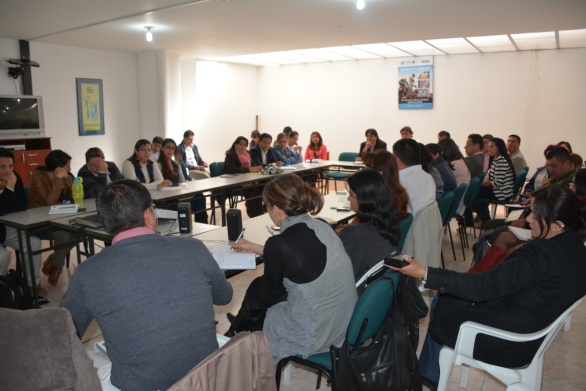 En la primera sesión ordinaria de la Mesa Territorial de acompañamiento para los beneficiarios del programa de vivienda gratuita, el Asesor del Departamento para la Prosperidad Social DPS, Pablo Ariel Gómez Martínez, manifestó que Pasto está entre los 29 municipios que han conformado estas mesas con un esquema organizacional que hoy es sinónimo de innovación por parte de la Administración Local.La Mesa Territorial se creó a través del Decreto 0161 del 1º de abril de 2014, donde se determinan las dimensiones que se van a desarrollar, explicó el Director de Invipasto Mario Enríquez Chenas, quien añadió que la misma busca definir las estrategias, en una acción conjunta de las entidades del orden nacional, departamental y municipal, que van a articularse para desarrollar alternativas en materia de generación de ingresos, de atención a través de programas sociales y  plantear iniciativas en la gestión de equipamientos comunitarios en los programas de vivienda gratuita.Durante la sesión el DPS presentó su oferta institucional como son los programas de Jóvenes en Acción, Más familias en Acción y Mujeres Ahorradoras en Acción, que busca vincular a los nuevos residentes de las viviendas gratuitas.Contacto: Director INVIPASTO, Mario Enríquez Chenas. Celular: 3122572339DGRD CONTINÚA EDUCANDO EN REDUCCIÓN DEL RIESGO DE DESASTRESLa Dirección para la Gestión del Riesgo de Desastres continúa el proceso de capacitación y sensibilización en gestión del riesgo de desastres con la comunidad educativa de los establecimientos educativos públicos y privados, de educación formal, no formal que incluye estudiantes, docentes y personal administrativo.Así  mismo, con instituciones de educación superior y centros de desarrollo infantil del Municipio de Pasto. El director de la dependencia, Darío Gómez Cabrera explicó que las capacitaciones están orientadas a la formulación e implementación de planes escolares para la Gestión del Riesgo de Desastres, brindando herramientas conceptuales y metodológicas para su formulación e implementación.Dentro del cronograma de esta semana se encuentran las siguientes instituciones:Contacto: Director Gestión del Riesgo de Desastres, Darío Gómez Cabrera. Celular: 3155809849AGENTES DE TRÁNSITO EN CONDICIÓN DE DISCAPACIDAD CAPACITAN A ESTUDIANTESEl Equipo de Seguridad Vial de la Secretaría de Tránsito adelanta una serie de capacitaciones en las instituciones educativas del municipio sobre las normas de tránsito y transporte. Las jornadas son dirigidas por cuatro agentes en condición de discapacidad quienes dan a conocer temas como prevención vial, cumplimiento de las señales de circulación, entre otros.Según el coordinador del Equipo de Seguridad Vial, Moisés Narváez, es importante que toda la comunidad educativa se capacite frente al tema, ya que se convierten en multiplicadores de la información y en agentes que protegen la vida. Hasta el momento las instituciones educativas Militar Colombia, Ciudad de Pasto, Normal de Occidente, Instituto Técnico Municipal ITSIM, Presentación y Carmelitas, se han visto beneficiadas con este tipo de acciones pedagógicas.Una vez terminada la primera etapa de la cátedra de seguridad, se llegará a otras instituciones educativas. Los establecimientos interesados en recibir capacitación,  deben solicitarlo por escrito ante la Secretaría de Tránsito ubicada en la calle 18 antigua Caja Agraria.Contacto: Secretario de Tránsito y Transporte, Guillermo Villota Gómez. Celular: 3175738406GESTORA SOCIAL CONTINÚA ENTREGANDO KITS ESCOLARESNiños y niñas de las instituciones Pedagógico y Santa Bárbara, se beneficiaron con 200 kits escolares que entregó la Gestora Social del Municipio Patricia Mazuera del Hierro. La campaña busca que los estudiantes más necesitados del municipio, tengan los elementos mínimos para desarrollar sus actividades académicas.La Primera Dama, Patricia Mazuera del Hierro invitó a los representantes de la empresa privada para que se vinculen a esta buena causa que contribuye en la calidad de vida de los niños y niñas del municipio y señaló que su trabajo ha sido posible gracias a la colaboración de las entidades financieras. Por su parte la gerente de Banco de Occidente, María Elena Pantoja Velásquez, manifestó que desde el inicio de la administración del alcalde Harold Guerrero López, se ha evidenciado un apoyo en el tema social por parte de la Primera Dama. “La Gestora Social hace una labor importante como es la de atender a los niños y niñas más vulnerables de la ciudad. Fue una experiencia maravillosa ver la alegría de los pequeños cuando les entregamos los kits”, aseguró la representante.  Finalmente el rector de la IEM Santa Bárbara, Santiago Villota Romo, afirmó que las ayudas de la Gestora Social contribuyen con el emprendimiento de la educación y es un incentivo para las familias de los estudiantes que en la mayoría de los casos son de escasos recursos económicos.ESTUDIENTES DE IEM PUERRES APRENDEN VALORES DE CULTURA CIUDADANA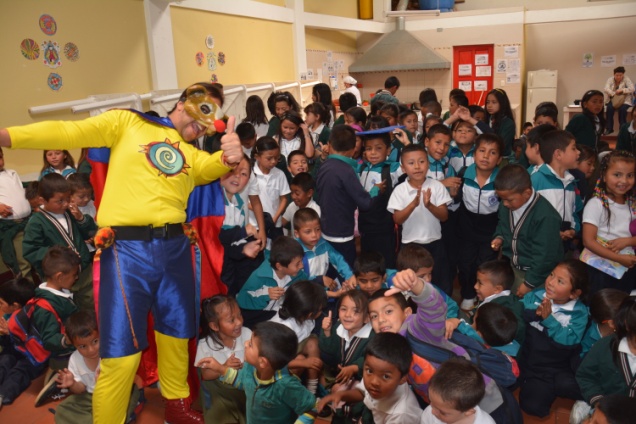 Con  los personajes Cuyman y Chuchingas de la campaña de cultura ciudadana “Pasto se vive, se siente y se transforma”, la Alcaldía Municipal a través de la Subsecretaría de Cultura llega a los diferentes establecimientos educativos de la zona urbana y rural con el fin de dar a conocer sobre el cambio cultural a partir de los buenas acciones en urbanismo y aseo.Chuchingas representa al ciudadano que no respeta a los demás, que vota basura en las calles, que critica, habla mal de las personas, entre otros actos de mala educación. Su objetivo es convencer a la gente que este tipo de actitudes están bien; mientras que Cuyman, es el personaje contrario que busca mejorar los valores, el respeto, la educación y la buena convivencia ciudadana, el cumplimiento por las señales de tránsito y respeto por el peatón.Los dos actores son los encargados de poner en práctica a través del teatro lo bueno y lo malo dentro de una sociedad, por eso, la campaña se desarrolla en diferentes escenarios, en especial las instituciones educativas.La Subsecretaria de Cultura Ciudadana Magda Cadena, informó que en esta ocasión, el turno de la campaña les correspondió a las niñas y niños de la Institución Educativa Municipal de la vereda Puerres del corregimiento de Mocondino. Los pequeños manifestaron que esta actividad les enseña a ser buenos ciudadanos y a cuidar y mantener limpia la ciudad.La funcionaria manifestó que el propósito es mantener las buenas costumbres, un buen comportamiento y seguir construyendo ciudad con la participación colectiva para dar a conocer que en Pasto se trabaja por una identidad de unión y articulación con la comunidad.Contacto: Subsecretaria de Cultura Ciudadana, Magda Cadena Jiménez. Celular: 3206988725PREMIO ANDESCO A LA RESPONSABILIDAD SOCIAL EMPRESARIAL TIENE SEMIFINALISTASLas organizaciones inscritas al Premio Andesco a la Responsabilidad Social Empresarial  para el año 2014 llegaron a 164, de las cuales 88 cumplieron con todos los requisitos, siendo Emas, una de las semifinalistas. Para junio Andesco entregará el nombre de los finalistas y posteriormente los nominados para ganar una de las 14 estatuillas.El Premio Andesco a la Responsabilidad Social Empresarial, que este 2014 entra en su 9ª versión, es un reconocimiento a las Empresas Colombianas, por el esfuerzo que vienen adelantando en este aspecto, conjugando cinco entornos inherentes al desarrollo sostenible: Entorno de Trabajo, Entorno de Mercado, Desempeño Social, Desempeño Ambiental y Buen Gobierno Corporativo.El objetivo primordial de esta convocatoria es alentar a las organizaciones legalmente constituidas a introducir la RSE en sus estrategias empresariales, con el fin de lograr la sostenibilidad, entendida esta como el equilibrio entre lo económico, lo social y lo ambiental.Contacto: Jefe Oficina Comunicaciones EMAS, Catalina Bucheli. Celular: 3007791661 3176592189PROPAGANDA ELECTORAL ELECCIONES PRESIDENCIALESLa Alcaldía de Pasto a través del Decreto 0241 de 20 de mayo de 2014 modifica parcialmente el Decreto 0175 de 10 de abril de 2014 que reglamenta la publicidad exterior visual para la época de elecciones presidenciales 2014.Artículo Primero: Los partidos y movimientos políticos con personería jurídica, movimientos sociales o agrupaciones significativas de ciudadanos y candidatos tendrán acceso a difundir en el territorio municipal propaganda electoral para las elecciones que se llevarán a cabo el 25 de mayo de 2014. Para más información, consultar el siguiente link: http://www.pasto.gov.co/index.php/decretos/decretos-2014?download=5872:dec_0241_20_may_2014 ​ Pasto Transformación ProductivaMaría Paula Chavarriaga RoseroJefe Oficina de Comunicación SocialAlcaldía de PastoDÍAHORATEMAINSTITUCIÓNLUGARJueves 22 de Mayo 2:30 pmRealización del diagnóstico de la institución educativa.IEM LibertadIEM LibertadJueves 22 de Mayo 3:00 pmCapacitación brigada de primeros auxilios.Colegio Nuestra Señora del Carmen - CarmelitasColegio Nuestra Señora del Carmen - CarmelitasViernes 23 de Mayo 2:00 pmCultura de la prevención a escuela de padres del Colegio Musical británico.Colegio Musical Británico (Corregimiento de Cabrera)Colegio Musical Británico (Corregimiento de Cabrera)Viernes 23 de Mayo 2:00 pmCapacitación en primeros auxilios a estudiantes.IEM INEMIEM INEMSábado 24 de Mayo 7:00 pmCapacitación en gestión del riesgo a comités de ayuda mutua del corregimiento de Genoy.Comités de ayuda mutua del corregimiento de GenoySalón comunal de Bllevista